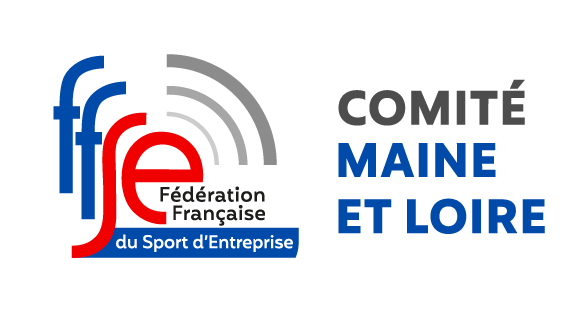 CHALLENGE DEPARTEMENTAL 2023COMITE DEPARTEMENTAL DE MAINE ET LOIRE DU SPORT D’ENTREPRISE------------------SEMI MARATHON - SAINT SYLVAIN1ERE OSE GROUP	20 PTS 2EME USA CAISSE DES DEPOTS	15 PTS 3EME EVEN STRUCTURES	10 PTS 4EME PRH	7 PTS 5EME MSJ 49	6 PTS 6EME LPM	5 PTS 7EME LRT 49-4	4 PTS 8EME MAGICFORM	3 PTS 9EME ATSCAF	2 PTS 10 EME AS COINTREAU	1 PTSOFT VOLLEY - SAINT SYLVAIN1ERE SCANIA	20 PTS 2EME USA CAISSE DES DEPOTS	15 PTS 3EME LES CAPUCINS	10 PTS 4EME AS COINTREAU	7 PTS 5EME NAMESHIELD	6 PTS 6EME MAIRIE TRELAZE	5 PTS 7EME ATMOSPHERE PAYSAGE                                              4 PTS 8EME SCM MJ	3 PTS 9EME ARS PAYS DE LA LOIRE	2 PTS 10EME SCIEML	1 PTSOFT VOLLEY - SAINT BARTHELEMY1ERE SCANIA	20 PTS 2EME COLLEGE FELIX LANDREAU	15 PTS 3EME AS COINTREAU	10 PTS 4EME ANGERS LOIRE METROPOLE	7 PTS 5EME ATMOSPHERE PAYSAGE	6 PTS 6EME BECOUZE	5 PTS 7EME NAMESHIELD	4 PTS 8EME ESAIP	3 PTS10 KMS - MONTREUIL JUIGNE1ER ZACH SYSTEM	20 PTS 2EME DECATHLON PONTS DE CE	15 PTS 3EME LES CAPUCINS	10 PTS 4EME CHU	7 PTS 5EME CONSTELLIUM	6 PTS 6EME CHOCOLATERIE GUISABEL	5 PTS 7EME CESAME	4 PTS 8EME ASCEMA	3 PTS 9EME BIOSITES	2 PTSSOFT VOLLEY - LAC DE MAINE ANGERS1ER COLLEGE LANDREAU	20 PTS 2EME SCANIA	15 PTS 3EME STIBAT	10 PTS 4EME VILLE TRELAZE	7 PTS 5EME ATMOSPHERE PAYSAGE	6 PTS 6EME NAMESHIELD	5 PTS 7EME VAL D’OUDON	4 PTS 8EME SOCLOVA	3 PTSMARATHON RELAIS – LES PONTS DE CE1ER POMPIERS DE L’ESSONNE	20 PTS 2EME PASSIONS SPORT	15 PTS 3EME 6EME GENIE	10 PTS 4EME HUTCHINSON	7 PTS 5EME SUPER U JUSTICES	6 PTS 6EME VALEO	5 PTS 7EME ROUSSIASSE	4 PTS 8EME SCANIA	3 PTS 9EME EVEN STRUCTURES	2 PTS 10EME SIAM	1 PTSOCCER MEETING - AVRILLE1ER COINTREAU	20 PTS 2EME VILLE D’AVRILLE	15 PTS 3EME BUCHER VASLIN	10 PTS 4EME AUCHAN	7 PTS 5EME BL PEINTURE	6 PTS 6EME SUZUKI	5 PTS 7EME L’ADRESSE	4 PTS 8EME RENAULT	3 PTS 9EME EVOLIS	2 PTS 10EME LGC	1 PTTRAIL LOIRE ET VIGNES - JUIGNE SUR LOIRE1ER LA MAISON DE L’AUTISME	20 PTS 2EME OPUS GROUPE	15 PTS 3EME USA CAISSE DES DEPOTS	10 PTS 4EME VALEO	7 PTS 5EME MALAKOFF	6 PTS 6EME LE HERISSON VERT	5 PTS 7EME STONART	4 PTS 8EME EI JOLY	3 PTS 9EME ASF	2 PTS 10EME PIZZA TEMPO	1 PTMARATHON RELAIS - LA POMMERAYE1ER PASQUIER	20 PTS 2EME CUMA	15 PTS 3EME JOLIVAL	10 PTS 4EME RUNNING COSEIL	7 PTS. 5EME RENE BIDET	6 PTS 6EME NUTRAL	5 PTS 7EME NEOLITHE	4 PTS 8EME CHARIER TP	3 PTS 9EME GENDARMERIE	2 PTS 10EME BRANGEON	1 PTSOFT VOLLEY – SAINT SYLVAIN1er LES CAPUCINS	20 pts 2eme NAMESHIELD	15 pts 3eme COLLEGE FELIX LANDREAU	10 pts 4eme COLLEGE IMMACULEE CONCEPTION	7 pts 5eme USA CAISSE DES DEPOTS ANGERS	6 pts 6eme VILLE DE TRELAZE	5 pts 7eme PODELIHA	4 pts 8eme TRIVIUM PACKAGING CROSMIERES	3 pts 9eme SCANIA	2 pts 10eme COINTREAU	1 ptCROSS du COURRIER DE L’OUEST – ANGERS1er USA CAISSE DES DEPOTS	20 pts 2eme CHU                                                                                 15 pts 3eme VALEO                                                                             10 pts 3eme ex ESCAM                                                                      10 pts 5eme GAZELEC                                                                         6 pts 6eme COACH EN FORM                                                         5 pts 6eme ex LES CAPUCINS                                                          5 pts 8eme ASCED                                                                             3 pts 8eme ex AS COINTREAU                                                        3 pts 8eme ex CER France                                                               3 pts 8eme ex IAD France                                                                3 pts8eme ex UNIVERSITE	3 ptsPETANQUE LA BAUMETTE – ANGERS1ER GENIE	20 pts 2EME LEROY MERLIN	15 pts 3eme SCANIA	10 pts 4eme ATSCAF	7 pts 5eme EVOLIS	6 pts 6eme COINTREAU	5 pts 7eme TPPL	4 pts 8eme LABORATOIRE PHARMACIE GALENIQUE	3 pts 9eme APCEEL	2 pts 10eme SARL PIOTET	1 ptCLASSEMENT GENERAL APRES 12 EPREUVES (82 équipes participantes) 1er SCANIA	70pts2eme USA CAISSE DES DEPOTS	66pts 3eme COINTREAU	47pts 4eme COLLEGE LANDREAU	45pts 4emeEX LES CAPUCINS	45 pts 6eme NAMESCHIELD	30pts 6emeEX GENIE	30pts 8eme VALEO	22pts 8emeEX CHU	22pts 10eme OSE GROUP	20pts 10emeEX POMPIERS DE L’ESSONNE                                    20pts 10emeEX ZACK SYSTEM	20pts 10eme EX PASQUIER                                                              20pts 10emeEX MAISON DE L’AUTISME                                           20pts 15eme MAIRIE DE TRELAZE	17pts 16eme LEROY MERLIN	15pts 16emeEX PASSION SPORT	15pts 16eme EX DECATHLON LES PONTS DE CE	15pts 16emeEX VILLE D’AVRILLE	15pts 16eme EX CUMA	15pts 16eme EX OPUS GROUP	15pts 22eme ATMOSPHERE PAYSAGE	14pts 23eme EVEN STRUCTURES	12pts 24eme STIBAT	10pts 24eme EX BUCHER VASLIN	10pts 24eme EX JOLIVAL	10pts 24eme EX ESCAM	10pts 28eme ATSCAF	9 pts 29eme EVOLIS	8pts 30eme PRH	7pts 30eme EX ANGERS LOIRE METROPOLE	7pts 30eme EX HUTCHINSON	7pts 30eme EX RUNNING CONSEIL	7 pts 30eme EX AUCHAN	7pts35eme SUPER U JUSTICES	6pts 35eme EX MJS	6pts 35eme EX BL PEINTURES	6pts 35eme EX CONSTELLIUM	6pts 35eme EX RENE BIDET	6pts 35eme EX MALAKOFF	6pts 35eme EX GAZELEC	6pts 42eme LPM	5pts 42eme EX COACH EN FORM	5pts 42eme EX SUZUKI	5pts 42eme EX BECOUZE	5pts 42eme EX CHOCOLATERIE GUISADEL	5pts 42eme EX NUTRAL	5pts 42eme EX LE HERISSON VERT	5pts 49eme TPPL	4pts 49eme EX 49-4	4pts 49eme EX CESAME	4pts 49eme EX VAL D’OUDON	4pts 49eme EX ROUSSIASSE	4pts 49eme EX L’ADRESSE	4pts 49eme EX NEOLITHE	4pts 49eme EX STONART	4pts 49eme EX PODELIHA	4pts 58eme LABORATOIRE PHARMACIE GALENIQUE	3pts 58eme EX RENAULT	3pts 58eme EX MAGIC FORM	3pts 58eme EX SCMMJ	3pts 58eme EX ESIAP	3pts 58eme EX TRIVIUM PACKAGING CROSMIERES	3pts 58eme EX ASCEMA	3pts 58eme EX ASCED	3pts 58eme EX CET France	3pts 58eme EX IAD FRANCE	3pts 58eme EX UNIVERSITE	3pts 58eme EX SOCLOVA	3pts 58eme EX CHARIER	3pts 58eme EX EI JOLY	3pts 72eme ARS	2pts 72eme EX APCELL	2pts 72eme EX BIOSITE	2pts 72eme EX GENDARMERIE	2pts 72eme EX ASF                                                                        2pts 77eme SARL PIOTET	1pt 77eme EX BRANGEON	1pt 77eme EX SCIEML	1pt 77eme EX SIAM	1pt 77eme EX LGC	1pt 77eme EX PIZZA TEMPO	1p